Vegetarian Sushi – Japan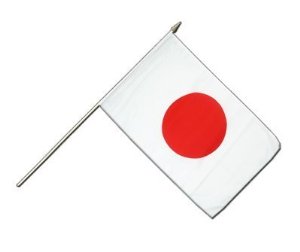 Ingredients2 cups sushi rice3 tbsp Mirren/rice wine vinegar1 ½ tbs caster sugar6 nori (roasted seaweed) sheets3 tbsp mayonnaise½ cucumber cut into matchsticks1 large avocado thinly sliced1 large carrot, gratedSalt-reduced soy sauce to serveUtensilsSieveCooking pot for preparing riceLarge mixing bowlSpatulaRolling mat (bamboo sushi mats are available at specialty stores, but a thin, flexible, plastic sheet also works well)Small bowlSharp, non-serrated knifeCutting boardInstructionsPrepare the sushi rice as per the packet instructionsPlace the rice into a large mixing bowl, using a spatula to break up the lumps. Dissolve the sugar in the rice wine vinegar and pour evenly, mixing thoroughly to distribute it through the rice.Place the nori sheet shiny side down on a sushi mat. Using damp fingers spread half a cup of rice over the nori sheet leaving a 2cm strip at one short end.Spread 2 tsp mayonnaise in a line over the centre of the rice.Arrange 1/6th of the avocado, carrot and cucumber over the mayonnaiseUsing the sushi mat, roll up firmly to form a roll, moistening the end of the nori sheet with water to help it to stick. Cut into slices. Repeat with the remaining nori sheets and serve with soy sauce.